拿到软件后，右键解压出来放到D盘或其他盘（不能放在C盘）
进到软件的根目录，找到ParKUI。右键发送到桌面快捷方式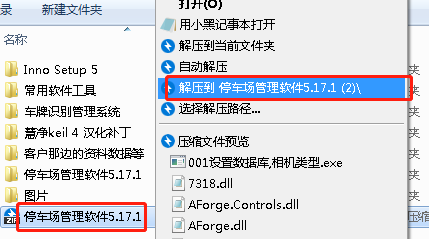 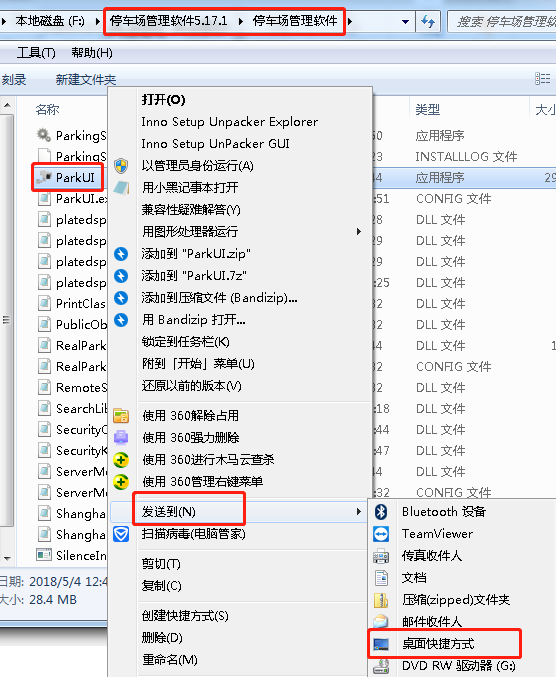 记  得  插  加  密  狗软件根目录Config文件夹Config Setting文件可更改软件的配置，开启或者关闭调整某些功能客户端执行定时操作：主要的定时操作设置:自动备份数据库、自动重启电脑、自动删除报表和图片等其它功能按照项目的实际需求来开启或关闭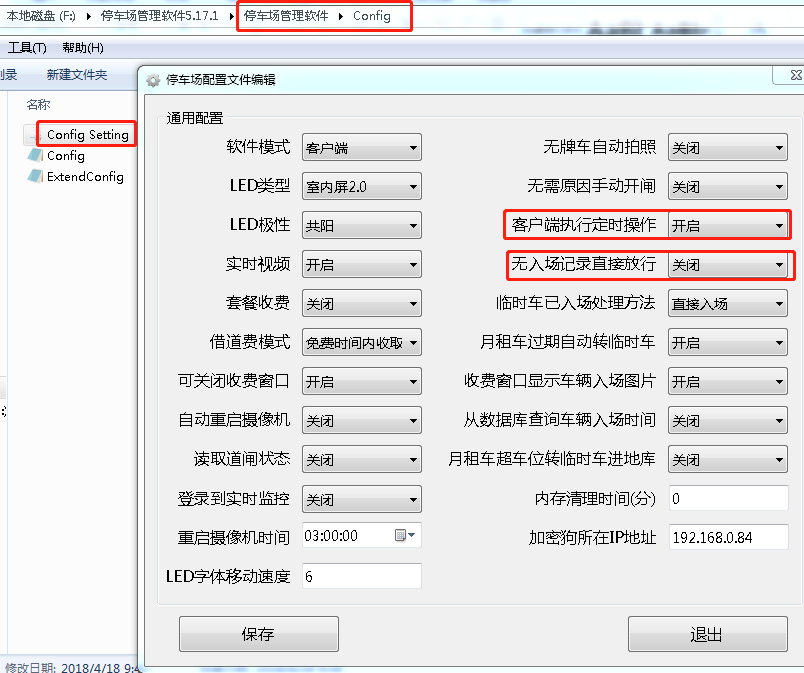 在软件根目录中找到Config文件夹，ExtendConfig文件，右键选择打开方式为记事本，编辑打开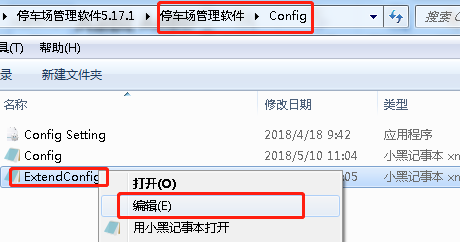 打开后翻到最下面，可以选择数据库类型和摄像机类型摄像机类型可以看相机内部机芯端口，有没有A2B2，有就是TI系列，参数为0没有就是R系列，参数为2；也可以从浏览器进相机的IP登录看相机的版本信息，6.2.1为R系。其它为TI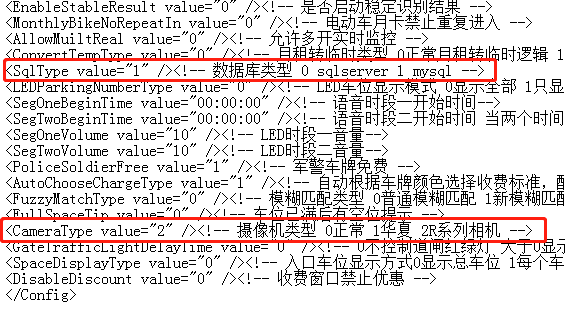 本软件同时支持Microsoft SQL Server 2008数据库和MYSQL数据库引擎使用MSSQL2008数据库引擎的,需要额外安装微软MSSQL2008数据库程序,程序文件大小大约4G左右;使用MySql的,无需单独安装此数据库,本软件已集成.注意:目前用MySql数据库的系统不能扩展云管理功能,所以若考虑以后要升级使用云管理功能的,请选择MSSQL2008数据库，请根据项目需要来选择所使用的数据库选好后点击桌面上的ParKUI图标，进软件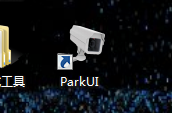 会提示这个，点击Yes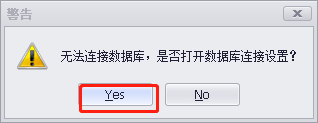 如何查看本机IP请看下图：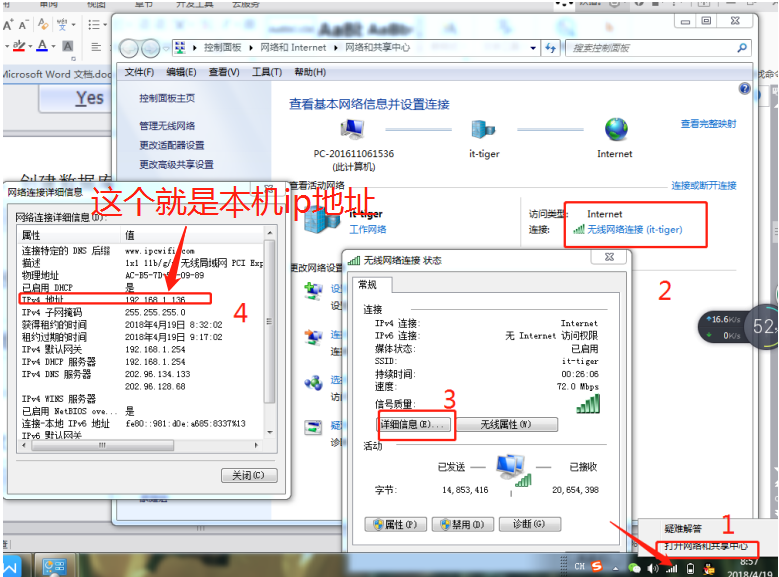 这是使用Mysql数据库时的界面服务器名称：ip地址，填本机IP地址或者127.0.0.1（万能本机IP）步骤：输入IP创建数据库连接测试保存退出如下图所示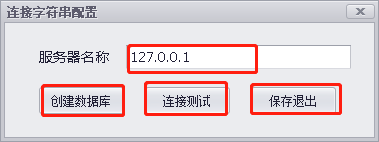 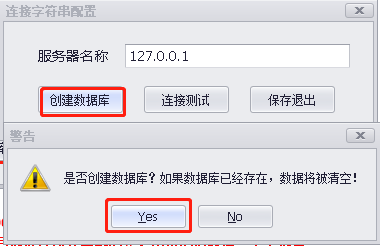 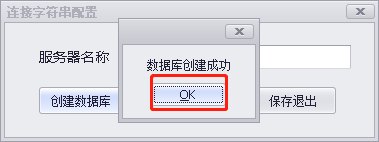 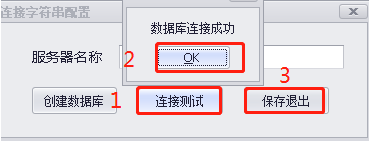 下面是使用sql2008数据库时的界面服务器名称和数据库密码是安装MSSQL2008时指定的用户名为sa创建步骤如下图所示：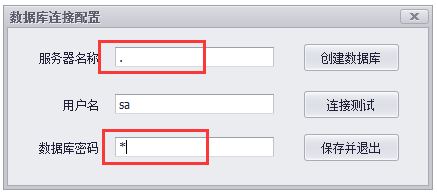 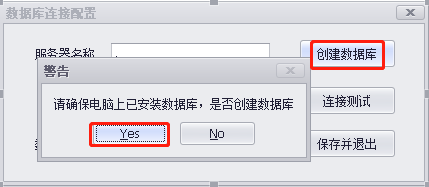 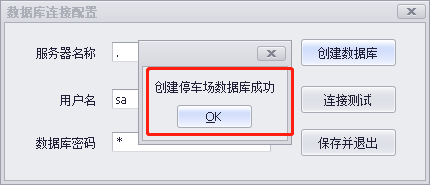 重新在桌面双击打开软件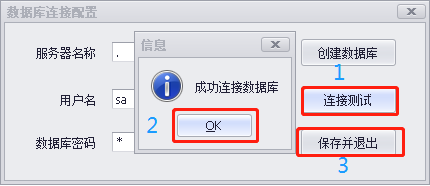 进入登陆界面，默认没有密码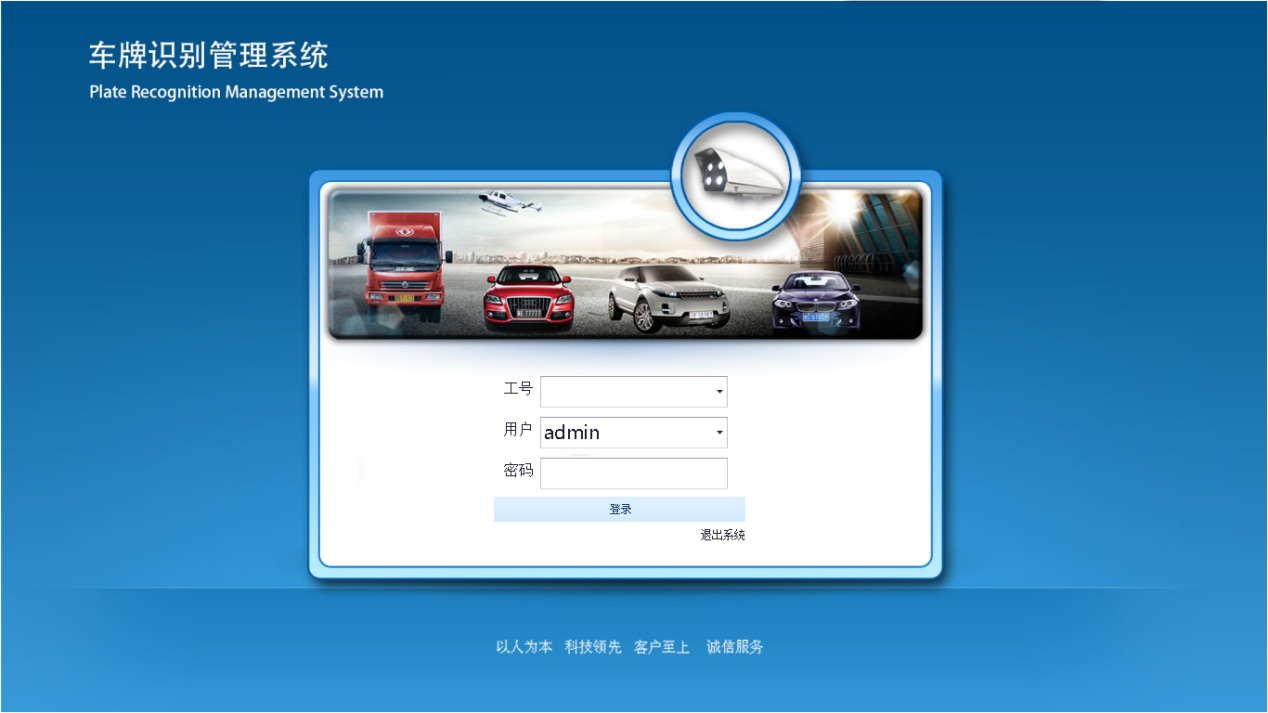 登录进来是软件的主界面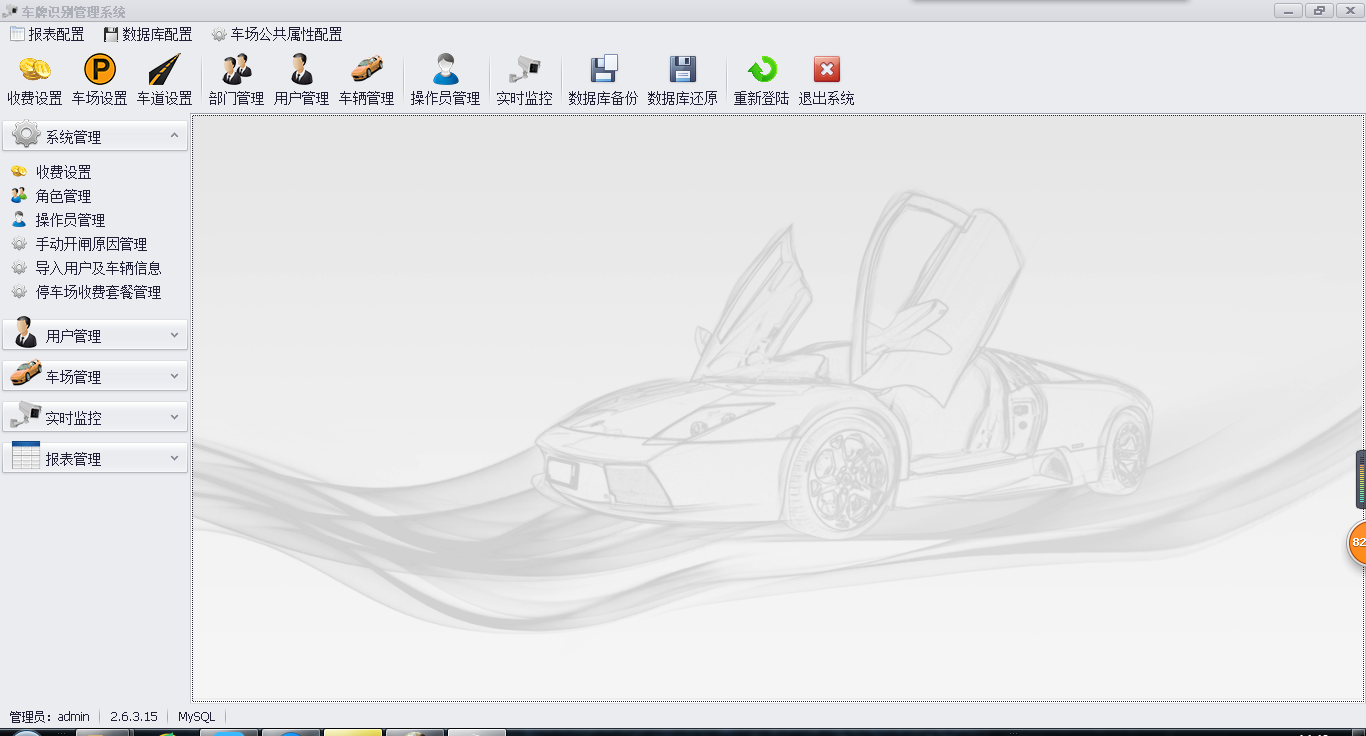 第一步，设置收费标准,供系统计算停车费用.点击收费设置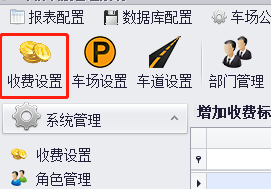 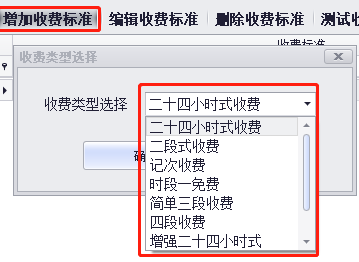 这里讲一下两种常用的收费标准(1)二十四小时制收费设置24小时设置每小时该收的费用.免费时间:设置免费的时间,没有免费时间填零.停车时间包含免费时间:该选项用于控制是否将免费时间从总停车时间中减去.例:停车时间是:9:00-12:00,免费时间30分钟,不勾本项,则按3小时收取停车费用,反之,则按2个半小时收取停车费用.封顶收费:停车时间满24小时的最高收费金额.过夜费用:停车时间包含了0点,就表示过夜了,如停车时间是23:00-1:00,则总停车费=每小时停车费+过夜费用.封顶收费包含过夜费:勾选则停车时间满24小时的总停车费=封顶收费,反之则是封顶额+过夜费.首停单位:停车时间的第一个时间段.首停收费:首停单位时间内的费用金额.例:首停单位设置90分钟,首停收费是3元,之后是停1小时收1元,停2小时收2元,依此类推,20元封顶.某车停车时间是3小时,即180分钟,总停车费计算规则如下:前90分钟是首停时间,单独收取3元.后90分钟是首停后的停车时间,已经超过1小时但未过2小时按2小时的标准收取,是2元,故总停车费就是3+2=5元.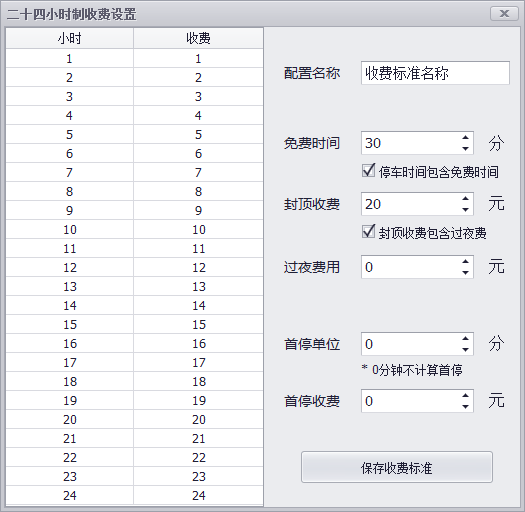  例:上图表示停1个小时收1元钱,停2小时收2元钱...;可免费停30分钟;停车时间满24小时收20元,相当于优惠了4元.(2)二段式收费设置二段式收费标准将一天时间等分成两个时间段,可设置两个单独的收费标准.开始时间:设置两个时间段的开始和结束的时刻.例:时段一的开始时刻是7:00,时段二的开始时刻是:19:00,即时段一的时间是:7:00:00-18:59:59,剩余时间属于时段二范畴.免费时间:设置各自时段内允许免费停车的时间.首停单位,首停收费:停车时间的第一个时间段,此时间段费用通过"首停收费"指定.停车单位,停车收费:首停单位后每间隔一个停车单位计算一次停车费用,停车费用通过"停车收费"指定.封顶收费:该时间段内最高的收费金额.跨时段收费时,按时段一收费:停车时间跨两个时间段时,选择跨了时间段的停车单位按哪个时段收取,默认按时段二.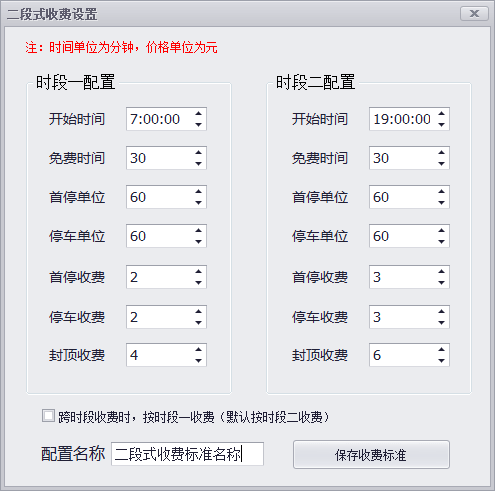  例:上图表示收费标准如下:    白天时间段,7:00-18:59,免费时间30分钟,2元/小时,4元封顶;晚上时间段,19:00-7:00,免费时间30分钟,3元/小时,6元封顶,跨时段时按时段二的标准收费.    某车停车时间:18:20-19:40,总停车费计算规则如下:    18:20进场,按时段一首停单位计算,首停后的时刻是19:20,跨到时段二时间里了,按时段二首停收费计算,是3元,后20分钟停车时间按时段二停车单位收取,也是3元,故总停车费用就是3+3=6元.    建议:二段式收费在跨时段时,产生的收费金额差异会很明显.如上,停车时间80分钟收费6元,而白天停12个小时也才4元.        而且对二段式收费标准的理解上各人有各人的观点,在具体应用中总会产生一些分歧,造成口角.所以二段式设置时        请慎重,尽量与甲方沟通清楚细节再应用,或选择其它标准替代.(3)测试收费标准    测试设置的收费标准是否正确.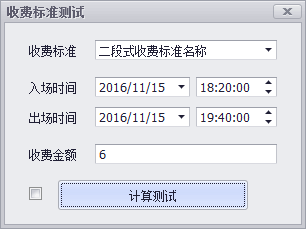 第二步，车场设置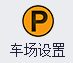 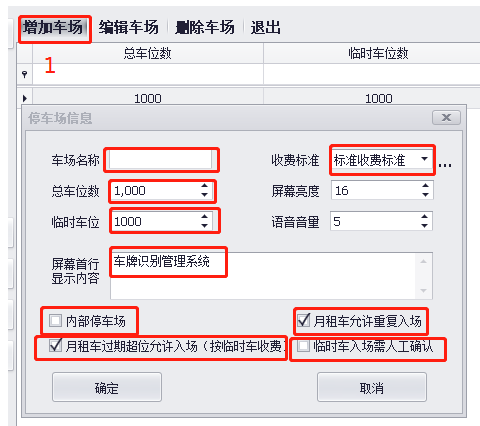 总车位数尽量设置大一点,因为很可能由于各种故障导致场内车辆没有识别即被人为放出场,从而使场内可用车位数少于实际可用.月租车位数=总车位数-临时车位,月租车可以占用临时车位屏幕首行显示内容:设置LED显示屏上首行的信息内容.内部停车场:被大车场嵌套的小车场,如地库车场,需勾上此选项.被定义为内部停车场的车场,车辆可循环进出该车场,只要没有从大车场出去.其它参数如无特殊需求默认即可.第三步，车道设置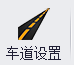 先点   搜索摄像机修改好相机的ip，不能和电脑或者其它相机IP冲突，网段要和电脑一致（192.168.1.2        192.168.1.44 ）             这两个网段就是一致的集成了摄像机的调试方法,如修改相机IP,绘制识别区和虚拟线圈,相机授权延期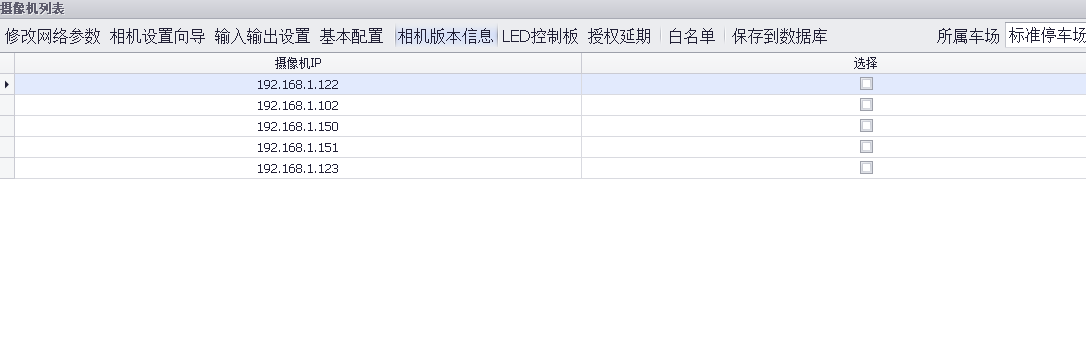 选中一个相机后，点击修改网络参数，可以修改相机的IP地址等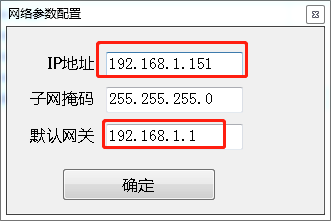 双击相机的IP地址，进入相机实时画面并可调试相机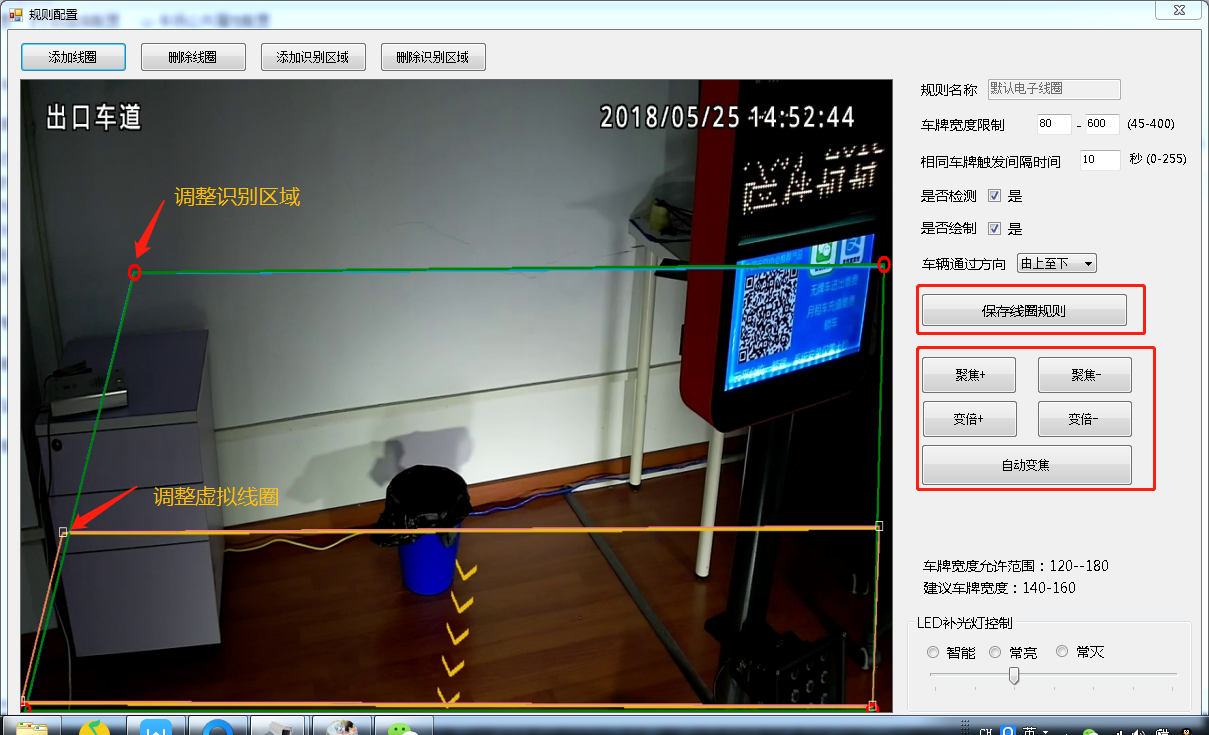 添加车道或编辑车道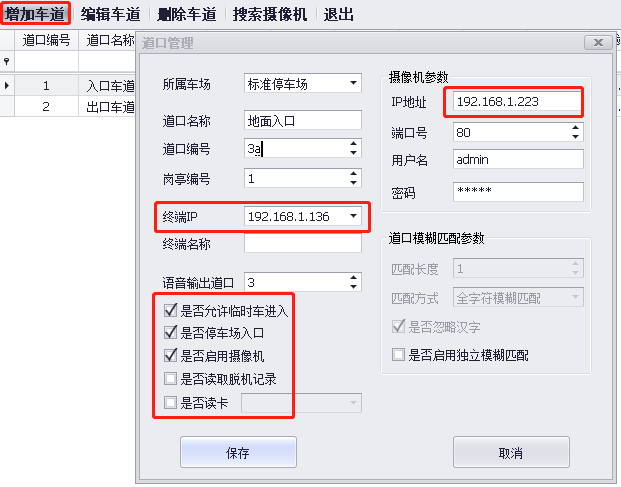 设置停车场内进出口车道的信息,如车道名称、车道所属摄像机信息等.    所属车场:绑定已经设置好的车场名称,即为本车道指定车场.车场名称在车场设置里定义.    道口名称:定义车道名称,如:地面入口.    道口编号:系统提供,不用修改.    岗亭编号:判断借道行为的标志.通过该项可判定车辆行车路线是否经过了不同岗亭.    终端IP:填写管理本车道的电脑IP地址.如该车道由A电脑管理,这里就填定A电脑IP地址.    终端名称:填写管理本车道电脑的计算机名,如"summer-PC".填写了终端IP后,本项可不填.    语音输出道口:指定本车道终端提示器的编号,该编号即道口编号.如:本项设置为2,则本车道会调用2号车道的终端提示器显示和播报提示信息.    典型应用:入口左右各装置车牌识别摄像机,但只左边装有终端提示器,通过设置语音输出道口,右边摄像机识别车牌后可以调用左边的终端提示器来显示和播报提示信息.    摄像机 IP地址:该车道安装的车牌识别摄像机的IP地址.    摄像机 端口号、用户名、密码:如无特殊要求,默认即可.    是否允许临时车进入:勾选则允许临时车进出该道口,反之则不允许.    是否停车场入口:勾选则该车道是车场入口,反之则是出口.    是否启用摄像机:勾选则启用该车道的摄像机识别,反之则不启用.是否启用独立模糊匹配:可以不进行设置是否读取脱机记录：脱机摄像机使用,一般不勾选是否读卡:非机动车IC卡通行使用,一般不勾选部门管理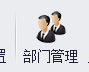 用于用户分组,必须添加一个部门.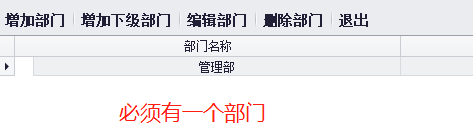 用户管理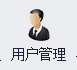     用户即车主,本功能用于管理车主信息.增删改用户有两种选择操作的方法,一是在工具栏上选择,二是右键选择,如下图：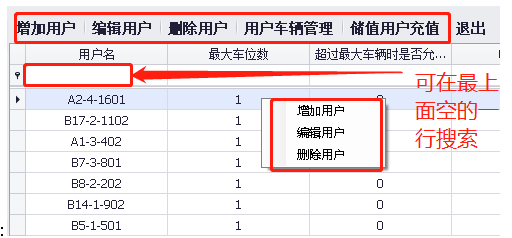 车位数量:该车主拥有的车位数.    储值金额:该用户名下如果登记了储值车,此处金额为名下所有储值车共享.    用户车辆超过车位数量时允许正常入场:        勾上此项时,名下登记的月租车都按月租车类型入场;        取消勾选时,名下登记的车辆数超过车位数量值的,按临时车类型入场.    例:车主李白车位数量是1,软件里登记了三辆月租车A,B,C,不勾选此项,若A车先入场,则B,C车入场时将转换成临时车;若B车先入场,则A,C车入场时转换成临时车,依此类推.转换成临时车的,出场按临时车收费.    若勾选此项,则车位数量的限制失效,A,B,C三辆车都以月租车进出场.    录入完用户基本信息后,点击"车辆管理按钮",点击新增车辆，输入车辆信息.如下图: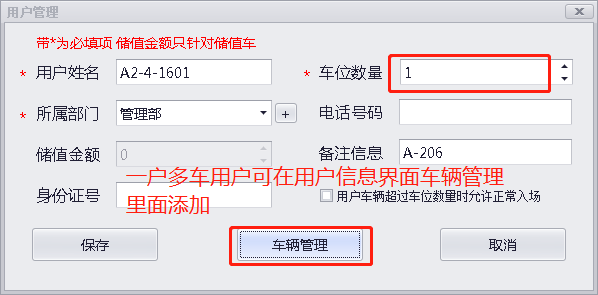 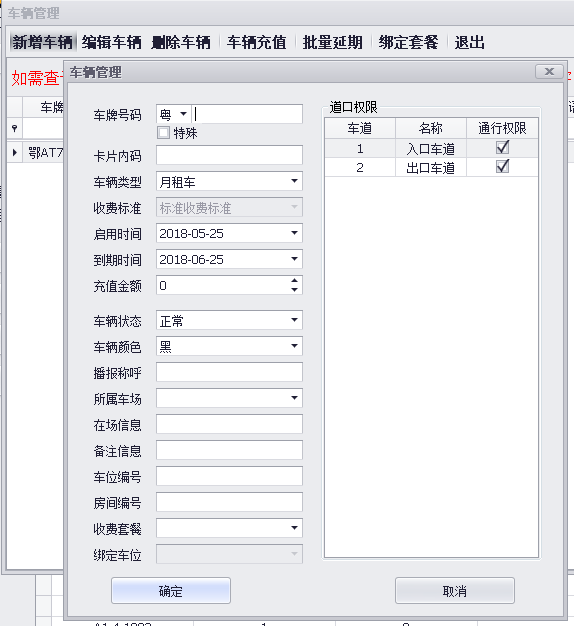 车辆管理 本功能是用来管理软件登记的车辆,如添加、查询、编辑、删除车辆和车辆延期、充值、绑定套餐。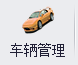 添加车辆信息，点击快速增加车辆，填写车辆信息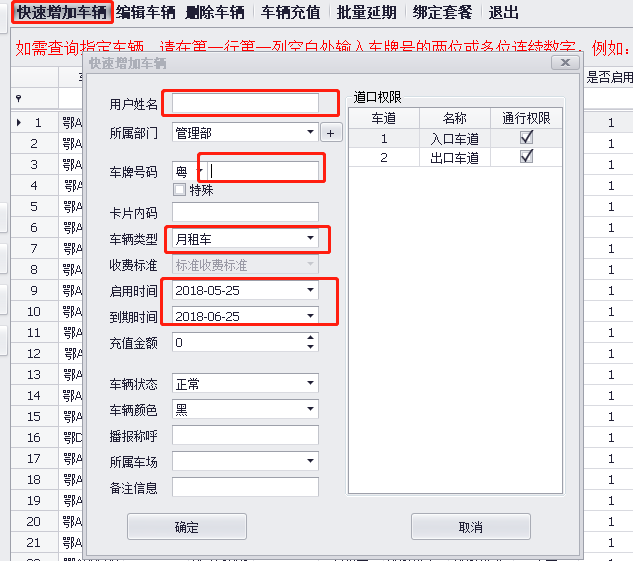 车辆充值                                     批量延期（选中要延期的车辆）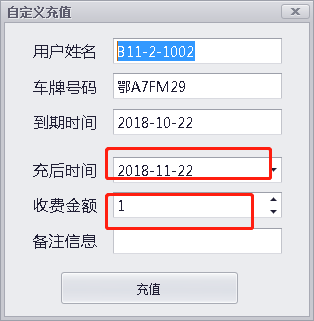 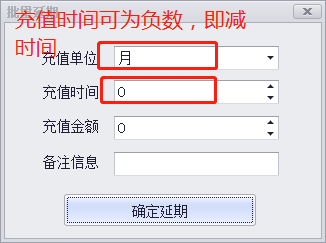 操作员管理分配操作员登录帐户.系统默认会提供超级管理员帐户admin,密码初始为空,该帐户所属角色是管理员,即拥有操作软件的全部权限.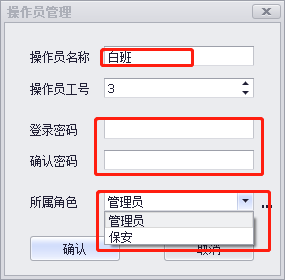     操作员名称:填写帐户登录名,如:"白班";    操作员工号:系统提供,不用更改;    登录密码,确认密码:填写帐户登录密码;    所属角色:选择帐户的角色,该角色决定了操作员的软件权限.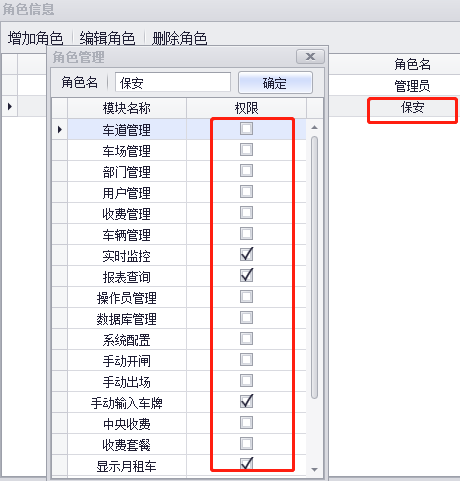 报表配置：设定时间自动删除报表列表中不在保留天数的记录.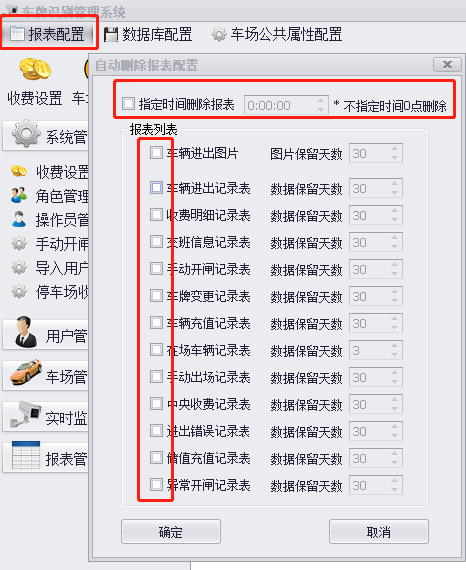 数据库配置：数据库备份的路径和自动备份开启（要开启客户端执行定时操作）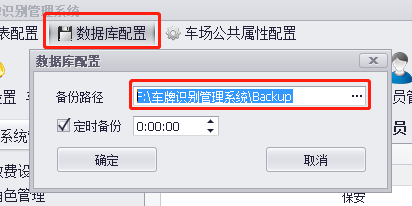 车场公共属性配置：配置软件运行的全局属性出入场图片保存路径：车牌识别截图保存的路径,必须设置成一个存在且正确的路径,否则软件会报错.    如是单机管理型停车场,该处不用设置成网络路径.如:"E:\parkpicture"即可.如是多个电脑管理的车场,必须设正确的网络路径如:"\\192.168.0.236\parkpicture",且该路径指向的文件夹必须设置成可读可写的.本地车牌号码：设置停车场所在省份简称，有助于提高识别率相同车牌不处理时间：一定时间内同一车牌不识别临时车收费为零自动开闸：临时车无收费时自动放行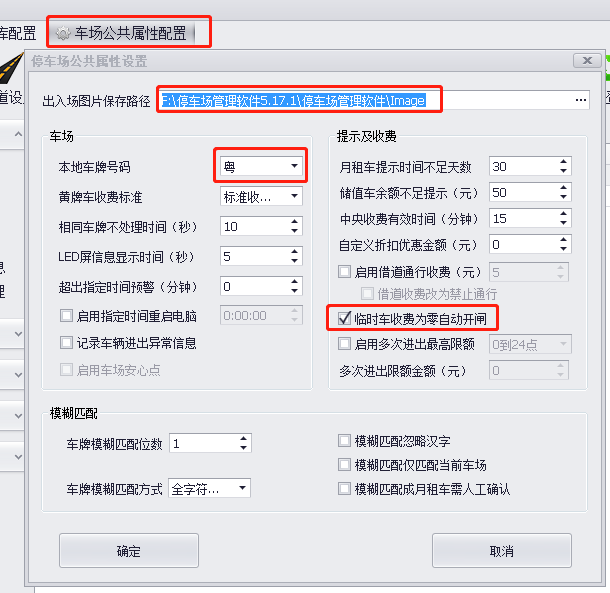 